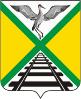  СОВЕТ МУНИЦИПАЛЬНОГО РАЙОНА                                                     «ЗАБАЙКАЛЬСКИЙ РАЙОН»VI - СОЗЫВАРЕШЕНИЕп.г.т.Забайкальск25 марта 2020 года                                                                                          № 344 Об утверждении Порядка организации и проведения общественных обсуждений или публичных слушаний по вопросам градостроительной деятельности на территории муниципального района «Забайкальский район»В соответствии с Градостроительный кодекс Российской Федерации от 29.12.2004 № 190-ФЗ, Федеральным законом от 06 октября 2003 года № 131-ФЗ «Об общих принципах организации местного самоуправления в Российской Федерации», на основании ст. 24 Устава муниципального района «Забайкальский район» Забайкальского края, Совет муниципального района «Забайкальский район» решил:1.Утвердить Порядок организации и проведении общественных обсуждений или публичных слушаний по вопросам градостроительной деятельности на территории муниципального района «Забайкальский район» (Приложение);2. Опубликовать (обнародовать) настоящее решение в порядке, установленном Уставом муниципального района «Забайкальский район» Забайкальского края и разместить на официальном сайте муниципального района «Забайкальский район» в информационно – телекоммуникационной сети «Интернет» www.zabaikalskadm.ru3. Настоящее решение вступает в силу на следующий день после официального опубликования (обнародования).4. Контроль за исполнением данного решения возложить на главу муниципального района «Забайкальский район». Глава муниципального района	«Забайкальский район»			                                         А.М. ЭповПРИЛОЖЕНИЕУТВЕРЖДЕНОрешением Совета муниципального района«Забайкальский район»от  25 марта 2020 г. №344Порядок организации и проведения общественных обсуждений или публичных слушаний по вопросам градостроительной деятельности на территории муниципального района «Забайкальский район»1. Общие положения1.1. Настоящий Порядок определяет порядок организации и проведения общественных обсуждений или публичных слушаний по вопросам градостроительной деятельности на территории муниципального района «Забайкальский район».1.2. Общественные обсуждения или публичные слушания по вопросам градостроительной деятельности проводятся с целью соблюдения прав человека на благоприятные условия жизнедеятельности, прав и законных интересов правообладателей земельных участков и объектов капитального строительства.1.3. Под общественными обсуждениями или публичными слушаниями по вопросам градостроительной деятельности в настоящем Порядке понимается способ участия жителей муниципального района «Забайкальский район» в осуществлении градостроительной деятельности на территории муниципального района и выявления мнения иных заинтересованных лиц, права и интересы которых могут затрагиваться при осуществлении градостроительной деятельности на территории муниципального района, по существу выносимых на общественные обсуждения или публичные слушания вопросов градостроительной деятельности.1.4. Участниками общественных обсуждений или публичных слушаний являются граждане, постоянно проживающие на территории, в отношении которой подготовлены проекты документов, указанных в пункте 1.6. настоящего Порядка, правообладатели находящихся в границах этой территории земельных участков и (или) расположенных на них объектов капитального строительства, а также правообладатели помещений, являющихся частью указанных объектов капитального строительства.1.5. Результаты общественных обсуждений или публичных слушаний учитываются при принятии градостроительных решений, указанных в пункте 1.6. настоящего Порядка.1.6. Обязательному рассмотрению на общественных обсуждениях или публичных слушаниях подлежат:1) проекты генеральных планов сельских поселений муниципального района «Забайкальский район»;2) проекты правил землепользования и застройки сельских поселений муниципального района «Забайкальский район»;3) проекты планировки территории и (или) проекты межевания территории;4) проекты решения о предоставлении разрешения на условно разрешенный вид использования земельного участка или объекта капитального строительства;5) проекты решения о предоставлении разрешения на отклонение от предельных параметров разрешенного строительства, реконструкции объектов капитального строительства.6) проекты, предусматривающие внесение изменений в один из вышеуказанных утвержденных документов; 1.7. Органом, уполномоченным на организацию и проведение общественных обсуждений или публичных слушаний по проектам, указанным в пункте 1.6. настоящего Порядка, является администрация муниципального района «Забайкальский район» (далее - уполномоченный орган).2. Порядок организации и проведения общественных обсуждений или публичных слушаний2.1. Общественные обсуждения или публичные слушания проводятся в связи с подготовкой проектов документов, указанных в пункте 1.6. настоящего Порядка и назначаются главой  муниципального района «Забайкальский район».2.2. Решение о назначении общественных обсуждений или публичных слушаний принимается в срок, установленный настоящим Порядком для соответствующего проекта в области градостроительной деятельности.2.3. Процедура проведения общественных обсуждений состоит из следующих этапов:1) оповещение о начале общественных обсуждений;2) размещение проекта, подлежащего рассмотрению на общественных обсуждениях, и информационных материалов к нему на официальном сайте администрации муниципального района «Забайкальский район» в информационно-телекоммуникационной сети "Интернет" (далее - официальный сайт) и открытие экспозиции или экспозиций такого проекта;3) проведение экспозиции или экспозиций проекта, подлежащего рассмотрению на общественных обсуждениях;4) подготовка и оформление протокола общественных обсуждений;5) подготовка и опубликование заключения о результатах общественных обсуждений.2.4. Процедура проведения публичных слушаний состоит из следующих этапов:1) оповещение о начале публичных слушаний;2) размещение проекта, подлежащего рассмотрению на публичных слушаниях, и информационных материалов к нему на официальном сайте и открытие экспозиции или экспозиций такого проекта;3) проведение экспозиции или экспозиций проекта, подлежащего рассмотрению на публичных слушаниях;4) проведение собрания или собраний участников публичных слушаний;5) подготовка и оформление протокола публичных слушаний;6) подготовка и опубликование заключения о результатах публичных слушаний.2.5. Оповещение о начале общественных обсуждений или публичных слушаний не позднее, чем за семь дней до дня размещения на официальном сайте проекта, подлежащего рассмотрению на общественных обсуждениях или публичных слушаниях, подлежит опубликованию в порядке, установленном для официального опубликования муниципальных правовых актов, иной официальной информации. С момента опубликования оповещения участники общественных обсуждений или публичных слушаний считаются оповещенными.2.6. Оповещение о начале общественных обсуждений или публичных слушаний распространяется на информационных стендах, оборудованных около здания администрации муниципального района, в местах массового скопления граждан и в иных местах, расположенных на территории, в отношении которой подготовлены соответствующие проекты, и (или) в границах территориальных зон и (или) земельных участков, указанных в части 3 статьи 5.1 Градостроительного кодекса Российской Федерации, иными способами, обеспечивающими доступ участников общественных обсуждений или публичных слушаний к указанной информации.2.7.Оповещение о начале общественных обсуждений или публичных слушаний должно содержать:1) информацию о проекте, подлежащем рассмотрению на общественных обсуждениях или публичных слушаниях, и перечень информационных материалов к такому проекту;2) информацию о порядке и сроках проведения общественных обсуждений или публичных слушаний по проекту, подлежащему рассмотрению на общественных обсуждениях или публичных слушаниях;3) информацию о месте, дате открытия экспозиции или экспозиций проекта, подлежащего рассмотрению на общественных обсуждениях или публичных слушаниях, о сроках проведения экспозиции или экспозиций такого проекта, о днях и часах, в которые возможно посещение указанных экспозиции или экспозиций;4) информацию о порядке, сроке и форме внесения участниками общественных обсуждений или публичных слушаний предложений и замечаний, касающихся проекта, подлежащего рассмотрению на общественных обсуждениях или публичных слушаниях.2.8. Оповещение о начале общественных обсуждений также должно содержать информацию об официальном сайте, на котором будут размещены проект, подлежащий рассмотрению на общественных обсуждениях, и информационные материалы к нему, с использованием которых будут проводиться общественные обсуждения. Оповещение о начале публичных слушаний также должно содержать информацию об официальном сайте, на котором будут размещены проект, подлежащий рассмотрению на публичных слушаниях, и информационные материалы к нему, информацию о дате, времени и месте проведения собрания или собраний участников публичных слушаний.2.9. В течение всего периода размещения в соответствии  с подпунктами 2 пунктов 2.3. и  2.4. настоящего  Порядка, подлежащего рассмотрению на общественных обсуждениях или публичных слушаниях, и информационных материалов к нему проводятся экспозиция или экспозиции такого проекта. В ходе работы экспозиции должны быть организованы консультирование посетителей экспозиции, распространение информационных материалов о проекте, подлежащем рассмотрению на общественных обсуждениях или публичных слушаниях. Консультирование посетителей экспозиции осуществляется представителями уполномоченного на проведение общественных обсуждений или публичных слушаний органа местного самоуправления и (или) разработчика проекта, подлежащего рассмотрению на общественных обсуждениях или публичных слушаниях.3. Срок проведения общественных обсуждений или публичных слушаний3.1. Установить следующие сроки проведения общественных обсуждений или публичных слушаний:- по проекту генерального плана и по проектам, предусматривающим внесение изменений в генеральный план с момента оповещения  жителей муниципального образования об их проведении до дня опубликования заключения о результатах общественных обсуждений или публичных слушаний – не менее одного месяца и не более трех месяцев;- по проектам правил землепользования и застройки, или проектов о внесении изменений в правила землепользования и застройки – не менее одного и не более трех месяцев со дня опубликования такого проекта. В случае подготовки изменений в правила землепользования и застройки в части внесения изменений в градостроительный регламент, установленный для конкретной территориальной зоны, общественные обсуждения или публичные слушания по внесению изменений в правила землепользования и застройки проводятся в границах территориальной зоны, для которой установлен такой градостроительный регламент. В этих случаях срок проведения общественных обсуждений или публичных слушаний не может быть более чем один месяц;- по проектам решений о предоставлении разрешения на условно разрешенный вид использования земельного участка или объекта капитального строительства со дня оповещения жителей муниципального образования об их проведении до дня опубликования заключения о результатах общественных обсуждений или публичных слушаний не может быть более чем один месяц;- по проектам решений о предоставлении разрешения на отклонение от предельных параметров разрешенного строительства, реконструкции объектов капитального строительства со дня оповещения жителей муниципального образования об их проведении до дня опубликования заключения о результатах общественных обсуждений или публичных слушаний не может быть более чем один месяц;- по проектам планировки территории, проектам межевания территории и проектам, предусматривающим внесение изменений в них, со дня оповещения жителей муниципального образования об их проведении до дня опубликования заключения о результатах общественных обсуждений или публичных слушаний не может быть менее одного месяца и более трех месяцев;- по проектам правил благоустройства территорий со дня опубликования оповещения о начале общественных обсуждений или публичных слушаний до дня опубликования заключения о результатах общественных обсуждений или публичных слушаний определяется уставом муниципального образования и (или) нормативным правовым актом представительного органа муниципального образования и не может быть менее одного месяца и более трех месяцев.4. Организация общественных обсуждений или публичных слушанийАдминистрация муниципального района «Забайкальский район», являясь уполномоченным органом на организацию и проведение общественных обсуждений или публичных слушаний:1) определяет председателя и секретаря общественных обсуждений или публичных слушаний;2) составляет план работы по подготовке и проведению общественных обсуждений или публичных слушаний;3) принимает заявления от участников общественных обсуждений или публичных слушаний;4) устанавливает время, порядок и последовательность выступлений на открытом заседании публичных слушаниях.5. Права и обязанности участников общественных обсуждений или публичных слушаний5.1. Участники общественных обсуждений или публичных слушаний, прошедшие в соответствии с пунктом 5.3. настоящего Порядка идентификацию, имеют право вносить предложения и замечания с момента размещения в официальном печатном средстве массой информации и (или) на официальном сайте проекта, подлежащего рассмотрению на общественных обсуждениях или публичных слушаниях, и информационных материалов к нему:1) посредством официального сайта (в разделе интернет - приёмная на официальном сайте администрации муниципального района «Забайкальский район» www.zabaikalskadm.ru)2) в письменной или устной форме в ходе проведения собрания или собраний участников публичных слушаний (в случае проведения публичных слушаний);3) в письменной форме в адрес организатора общественных обсуждений или публичных слушаний;4) посредством записи в книге (журнале) учета посетителей экспозиции проекта, подлежащего рассмотрению на общественных обсуждениях или публичных слушаниях.5.2. Участники общественных обсуждений или публичных слушаний в целях идентификации представляют сведения о себе (фамилию, имя, отчество (при наличии), дату рождения, адрес места жительства (регистрации) - для физических лиц; наименование, основной государственный регистрационный номер, место нахождения и адрес - для юридических лиц) с приложением документов, подтверждающих такие сведения. Участники общественных обсуждений или публичных слушаний, являющиеся правообладателями соответствующих земельных участков и (или) расположенных на них объектов капитального строительства и (или) помещений, являющихся частью указанных объектов капитального строительства, также представляют сведения, соответственно, о таких земельных участках, объектах капитального строительства, помещениях, являющихся частью указанных объектов капитального строительства, из Единого государственного реестра недвижимости и иные документы, устанавливающие или удостоверяющие их права на такие земельные участки, объекты капитального строительства, помещения, являющиеся частью указанных объектов капитального строительства.5.3. Не требуется представление указанных в пункте 5.2. настоящего Порядка документов, подтверждающих сведения об участниках общественных обсуждений (фамилию, имя, отчество (при наличии), дату рождения, адрес места жительства (регистрации) - для физических лиц; наименование, основной государственный регистрационный номер, место нахождения и адрес - для юридических лиц), если данными лицами вносятся предложения и замечания, касающиеся проекта, подлежащего рассмотрению на общественных обсуждениях, посредством официального сайта. При этом для подтверждения сведений, указанных в пункте 5.2. настоящего Порядка, может использоваться единая система идентификации и аутентификации.5.4.Обработка персональных данных участников общественных обсуждений или публичных слушаний осуществляется с учетом требований, установленных Федеральным законом от 27 июля 2006 года № 152-ФЗ «О персональных данных» согласно форме в Приложение №3.5.5. Предложения и замечания, внесенные в соответствии с пунктом 5.1. настоящего Порядка, не рассматриваются в случае выявления факта представления участником общественных обсуждений или публичных слушаний недостоверных сведений.6. Процедура проведения общественных обсуждений посредством официального сайта6.1. Организатором общественных обсуждений или публичных слушаний обеспечивается равный доступ к проекту, подлежащему рассмотрению на общественных обсуждениях или публичных слушаниях, всех участников общественных обсуждений или публичных слушаний (в том числе путем предоставления при проведении общественных обсуждений доступа к официальному сайту, информационным системам в многофункциональных центрах предоставления государственных и муниципальных услуг и (или) помещениях органов государственной власти субъектов Российской Федерации, органов местного самоуправления, подведомственных им организаций).6.2. Официальный сайт должен обеспечивать возможность:1) проверки участниками общественных обсуждений полноты и достоверности отражения на официальном сайте внесенных ими предложений и замечаний;2) представления информации о результатах общественных обсуждений, количестве участников общественных обсуждений.7. Документы общественных обсуждений или публичных слушаний7.1. Документами общественных обсуждений или публичных слушаний являются итоговые документы общественных обсуждений или публичных слушаний и документы, связанные с организацией и проведением публичных слушаний.Итоговыми документами общественных обсуждений или публичных слушаний являются протокол общественных обсуждений или публичных слушаний и заключение о результатах общественных обсуждений или публичных слушаний, оформленные уполномоченным органом.7.2. В процессе общественных обсуждений или публичных слушаний ведется протокол общественных обсуждений или публичных слушаний (согласно Приложению №1), в котором указываются:1) дата оформления протокола общественных обсуждений или публичных слушаний;2) информация об организаторе общественных обсуждений или публичных слушаний;3) информация, содержащаяся в опубликованном оповещении о начале общественных обсуждений или публичных слушаний, дата и источник его опубликования;4) информация о сроке, в течение которого принимались предложения и замечания участников общественных обсуждений или публичных слушаний, о территории, в пределах которой проводятся общественные обсуждения или публичные слушания;5) все предложения и замечания участников общественных обсуждений или публичных слушаний с разделением на предложения и замечания граждан, являющихся участниками общественных обсуждений или публичных слушаний и постоянно проживающих на территории, в пределах которой проводятся общественные обсуждения или публичные слушания, и предложения и замечания иных участников общественных обсуждений или публичных слушаний.7.3. К протоколу общественных обсуждений или публичных слушаний прилагается перечень принявших участие в рассмотрении проекта участников общественных обсуждений или публичных слушаний, включающий в себя сведения об участниках общественных обсуждений или публичных слушаний (фамилию, имя, отчество (при наличии), дату рождения, адрес места жительства (регистрации) - для физических лиц; наименование, основной государственный регистрационный номер, место нахождения и адрес - для юридических лиц).7.4. Участник общественных обсуждений или публичных слушаний, который внес предложения и замечания, касающиеся проекта, рассмотренного на общественных обсуждениях или публичных слушаниях, имеет право получить выписку из протокола общественных обсуждений или публичных слушаний, содержащую внесенные этим участником предложения и замечания.7.5. На основании протокола общественных обсуждений или публичных слушаний организатор общественных обсуждений или публичных слушаний осуществляет подготовку заключения о результатах общественных обсуждений или публичных слушаний (согласно Приложению № 2).7.6. В заключении о результатах общественных обсуждений или публичных слушаний должны быть указаны:1) дата оформления заключения о результатах общественных обсуждений или публичных слушаний;2) наименование проекта, рассмотренного на общественных обсуждениях или публичных слушаниях, сведения о количестве участников общественных обсуждений или публичных слушаний, которые приняли участие в общественных обсуждениях или публичных слушаниях;3) реквизиты протокола общественных обсуждений или публичных слушаний, на основании которого подготовлено заключение о результатах общественных обсуждений или публичных слушаний;4) содержание внесенных предложений и замечаний участников общественных обсуждений или публичных слушаний с разделением на предложения и замечания граждан, являющихся участниками общественных обсуждений или публичных слушаний и постоянно проживающих на территории, в пределах которой проводятся общественные обсуждения или публичные слушания, и предложения и замечания иных участников общественных обсуждений или публичных слушаний. В случае внесения несколькими участниками общественных обсуждений или публичных слушаний одинаковых предложений и замечаний допускается обобщение таких предложений и замечаний;5) аргументированные рекомендации организатора общественных обсуждений или публичных слушаний о целесообразности или нецелесообразности учета внесенных участниками общественных обсуждений или публичных слушаний предложений и замечаний и выводы по результатам общественных обсуждений или публичных слушаний.7.7. Заключение о результатах общественных обсуждений или публичных слушаний подлежит размещению на официальном сайте администрации муниципального района «Забайкальский район» и в официальном вестнике муниципального района «Забайкальский район» «Забайкальское обозрение».7.8. В случаях, предусмотренных законодательством, на основании заключения о результатах общественных обсуждений или публичных слушаний уполномоченный орган осуществляет подготовку рекомендаций по вопросу, вынесенному на общественные обсуждения или публичные слушания.7.9. Уполномоченный орган обеспечивает хранение итоговых документов общественных обсуждений или публичных слушаний и документов, связанных с организацией и проведением общественных обсуждений или публичных слушаний, в течение срока, установленного законодательством.ПРОТОКОЛПроведения общественных обсуждений или публичных слушаний по проекту(наименование проекта)(дата оформления протокола)Место проведения:Время проведения:Организатор общественных обсуждений или публичных слушаний:Председатель комиссии:Секретарь комиссии:Члены комиссии: Участники общественных обсуждений  или публичных слушаний:Граждане, принявшие участие в публичных слушаниях зарегистрированы в списке участников публичных слушаний, который является неотъемлемым приложением к протоколу.  Основание для проведения общественных обсуждений или публичных слушаний:Повестка дня:Порядок проведения общественных обсуждений или публичных слушаний:Выступления:Рассмотрение вопросов и предложений участников общественных обсуждений или публичных слушаний:Решили:ГОЛОСОВАЛИ:               - «за»,              - «против»,              - «воздержались»Председатель комиссииСекретарь комиссииЗаключение о результатах общественных обсуждений или публичных слушаний по проекту(дата оформления протокола)Наименование проекта, рассмотренного на общественных обсуждениях или публичных слушаниях:Сведения о количестве участников общественных обсуждений или публичных слушаний, которые приняли участие в общественных обсуждениях или публичных слушаниях:Реквизиты протокола общественных обсуждений или публичных слушаний, на основании которого подготовлено заключение о результатах общественных обсуждений или публичных слушаний:Содержание внесенных предложений и замечаний участников общественных обсуждений или публичных слушаний:Выводы по результатам публичных слушаний по проекту решения:1.2.3.Председатель комиссииСекретарь комиссииСОГЛАСИЕ 
НА ОБРАБОТКУ ПЕРСОНАЛЬНЫХ ДАННЫХ Я, _______________________________________________________________,(ФИО)паспорт ___________ выдан _______________________________________________,      (серия, номер)                                                               (когда и кем выдан)адрес регистрации:_______________________________________________________,даю свое согласие на обработку в  __________________________________________моих персональных данных, относящихся исключительно к перечисленным ниже категориям персональных данных: фамилия, имя, отчество; пол; дата рождения; тип документа, удостоверяющего личность; данные документа, удостоверяющего личность; гражданство. Я даю согласие на использование персональных данных исключительно в целях ___________________________________________________________________________________________________________________________________________________, а также на хранение данных об этих результатах на электронных носителях.Настоящее согласие предоставляется мной на осуществление действий в отношении моих персональных данных, которые необходимы для достижения указанных выше целей, включая (без ограничения) сбор, систематизацию, накопление, хранение, уточнение (обновление, изменение), использование, передачу третьим лицам для осуществления действий по обмену информацией, обезличивание, блокирование персональных данных, а также осуществление любых иных действий, предусмотренных действующим законодательством Российской Федерации.Я проинформирован, что ___________________________________ гарантирует                                                                                                                                                      обработку моих персональных данных в соответствии с действующим законодательством Российской Федерации как неавтоматизированным, так и автоматизированным способами.Данное согласие действует до достижения целей обработки персональных данных или в течение срока хранения информации.Данное согласие может быть отозвано в любой момент по моему  письменному заявлению.  Я подтверждаю, что, давая такое согласие, я действую по собственной воле и в своих интересах. "____" ___________ 20__ г.                       _______________ /_______________/                                                                                 Подпись                Расшифровка подписиПРИЛОЖЕНИЕ № 1к Порядку организации и проведения общественных обсуждений  или публичных слушаний по вопросам градостроительной деятельности на территории муниципального района «Забайкальский район»ПРИЛОЖЕНИЕ № 2к Порядку организации и проведения общественных обсуждений  или публичных слушаний по вопросам градостроительной деятельности на территории муниципального района «Забайкальский район»ПРИЛОЖЕНИЕ № 3к Порядку организации и проведения общественных обсуждений  или публичных слушаний по вопросам градостроительной деятельности на территории муниципального района «Забайкальский район»